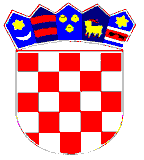   REPUBLIKA HRVATSKAIZBORNO POVJERENSTVO VIII IZBORNE JEDINICEKlasa: 013-02/16-01/18Urbroj: 0-16-14Pazin, 1. kolovoza 2016.	Na temelju 61. točka 2. i članka 68. točka 1. Zakona o izborima zastupnika u Hrvatski sabor ("Narodne novine" br. 66/15 – pročišćeni tekst i 104/15 – Odluka i Rješenje Ustavnog suda Republike Hrvatske, broj U-I-1397/15, dalje Zakon) Izborno povjerenstvo VIII Izborne jedinice donosi Izborno povjerenstvo VIII Izborne jedinice, donosiRJEŠENJEO ODREĐIVANJU POSEBNIH BIRAČKIH MJESTA	I. Za birače sa prebivalištem izvan VIII Izborne jedinice, a koji su privremeno upisani u popise birača u gradovima odnosno općinama u nadležnosti Izbornog povjerenstva VIII Izborne jedinice, odnosno koji će glasovati na području VIII Izborne jedinice, određuju se slijedeća biračka mjesta:  	Za birače koji glasuju izvan mjesta prebivališta, a koji su privremeno upisani u popis birača na području Grada Krka i općina Baška, Dobrinj, Malinska Dubašnica, Omišalj, Punat i Vrbnik glasuju:u KRKU	na biračkom mjestu  broj 10. KRK, Mala vijećnica Grada Krka, Trg Josipa bana Jelačića broj 2, Krk.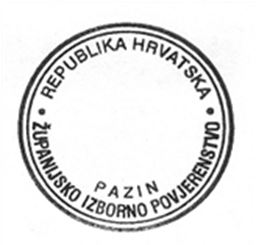 						  		    PREDSJEDNIK							IZBORNOG POVJERENSTVA					  		     VIII IZBORNE JEDINICE									Iztok Krbec 